Ersetze den * mit den richtigen StrichenSatzName des ZeichensDatenerfassung und *bearbeitung2010*05*01Er hielt sich für allwissend * welch ein Irrtum! 100*110Sie ist in Zürich*Örlikon geblieben.Ursula Näf*GyselFC Thun * FC BaselDas Treffen Paul Märki * Roth Moser fand in Zug statt.Gold* und Silberverkauf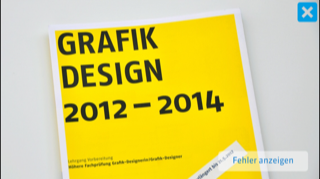 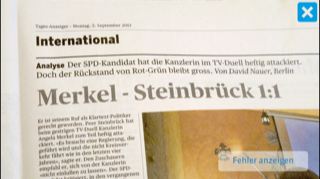 Was ist da falsch?Was ist da falsch?